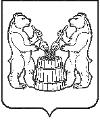 АДМИНИСТРАЦИЯ УСТЬЯНСКОГО МУНИЦИПАЛЬНОГО РАЙОНААРХАНГЕЛЬСКОЙ ОБЛАСТИПОСТАНОВЛЕНИЕ от  24 мая 2022 года № 981р.п. ОктябрьскийО внесении изменений в План  мероприятий («дорожная карта») на 2021-2024 годы по увеличению количества мест дополнительного образования в образовательных организациях  различного типа, в том числе по дополнительным общеобразовательным программ естественно-научной и технической направленности, с целью доведения к 2024 году до 80 процентов охвата детей в возрасте от 5 до 18 лет дополнительными образовательными программами»В   целях  реализации  мероприятий по внедрению целевой модели развития региональных систем дополнительного образования детей, увеличения количества мест дополнительного образования  в образовательных организациях, доведения к 2024 году до 80 процентов охвата детей в возрасте от 5 до 18 лет дополнительными образовательными программами, администрация Устьянского муниципального района Архангельской области  ПОСТАНОВЛЯЕТ:Внести изменения в утверждённый постановлением администрации Устьянского муниципального района Архангельской области  от 15 апреля 2021 № 529  «План  мероприятий («дорожная карта») на 2021-2024 годы по увеличению количества мест дополнительного образования в образовательных организациях  различного типа, в том числе по дополнительным общеобразовательным программ естественно-научной и технической направленности, с целью доведения к 2024 году до 80 процентов охвата детей в возрасте от 5 до 18 лет дополнительными образовательными программами», изложив его в редакции согласно приложению к настоящему постановлению. Разместить настоящее постановление на официальном сайте администрации Устьянского муниципального района,   в информационно-телекоммуникационной сети «Интернет».Контроль за выполнением настоящего постановления возложить на заместителя главы администрации Устьянского муниципального района Архангельской области по социальным вопросам Мемнонову  Ольгу Вячеславовну.Глава Устьянского муниципального района                               С.А. Котлов